23.09.2021  № 1699Об утверждении Положения о проведении ежегодного городского смотра-конкурса на лучшее озеленение и благоустройство территории города ЧебоксарыВ соответствии с постановлением Правительства Российской Федерации от 18.09.2020 № 1492 «Об общих требованиях к нормативным правовым актам, муниципальным правовым актам, регулирующим предоставление субсидий, в том числе грантов в форме субсидий, юридическим лицам, индивидуальным предпринимателям, а также физическим лицам – производителям товаров, работ, услуг, и о признании утратившими силу некоторых актов Правительства Российской Федерации и отдельных положений некоторых актов Правительства Российской Федерации», в целях приведения нормативных правовых актов органов местного самоуправления города Чебоксары в соответствие с действующим законодательством администрация города Чебоксары п о с т а н о в л я е т:1. Утвердить прилагаемое Положение о проведении ежегодного городского смотра-конкурса на лучшее озеленение и благоустройство территории города Чебоксары.2. Признать утратившими силу постановления администрации города Чебоксары:от 10.06.2013 № 1818 «О проведении ежегодного городского смотра-конкурса на лучшее озеленение и благоустройство территории города Чебоксары»;от 05.08.2014 № 2672 «О внесении изменений в постановление администрации города Чебоксары от 10.06.2013 № 1818»;от 28.07.2015 № 2502 «О внесении изменения в постановление администрации города Чебоксары от 10.06.2013 № 1818»;от 28.05.2019 № 1167 «О внесении изменений в постановление администрации города Чебоксары от 10.06.2013 № 1818 «О проведении ежегодного городского смотра-конкурса на лучшее озеленение и благоустройство территории города Чебоксары»;от 27.09.2019 № 2351 «О внесении изменений в постановление администрации города Чебоксары от 10.06.2013 № 1818»;от 15.07.2020 № 1201 «О внесении изменений в постановление администрации города Чебоксары от 10.06.2013 № 1818».2. Настоящее постановление вступает в силу со дня его официального опубликования.3. Контроль за исполнением настоящего постановления возложить на заместителя главы администрации города Чебоксары по вопросам ЖКХ В.И. Филиппова.Глава администрации города Чебоксары				       А.О. ЛадыковУТВЕРЖДЕНОпостановлением администрациигорода Чебоксарыот 23.09.2021 №1699Положениео проведении ежегодного городского смотра-конкурсана лучшее озеленение и благоустройство территориигорода ЧебоксарыОбщие положения1.1.	Настоящее Положение разработано в целях оказания поддержки юридическим лицам, индивидуальным предпринимателям, физическим лицам путем предоставления субсидии (гранта) на поощрение победителей ежегодного городского смотра-конкурса на лучшее озеленение и благоустройство территории города Чебоксары (далее – смотр-конкурс).1.2.	Цели проведения смотра-конкурса:увеличение площадей зеленых насаждений;пропаганда, распространение и практическое применение опыта озеленения и эстетического оформления, новаторских подходов и идей;улучшение качества работ по содержанию объектов внешнего благоустройства.1.3.	Задачи смотра-конкурса:привлечение юридических лиц, индивидуальных предпринимателей, физических лиц к озеленению и благоустройству территории г. Чебоксары;улучшение эстетического облика территории г. Чебоксары;стимулирование инициативы физических лиц по благоустройству придомовой территории;выявление юридических лиц, индивидуальных предпринимателей, физических лиц, обеспечивающих наилучшее содержание территорий в границах предоставленного земельного участка, а также прилегающих к нему территорий, наиболее озелененных и благоустроенных улиц частного сектора, придомовых территорий многоквартирных домов, приусадебных земельных участков индивидуальных жилых домов, цветников и уголков отдыха.В соответствии с решением Чебоксарского городского Собрания депутатов о бюджете города Чебоксары на текущий финансовый год и плановый период главным распорядителем средств бюджета города Чебоксары, направляемых на поощрение победителей смотра-конкурса, является Управление ЖКХ, энергетики, транспорта и связи администрации города Чебоксары (далее – Управление).Получателями субсидии (гранта) являются победители смотра-конкурса (далее – Получатели субсидии (гранта)).Субсидия (грант) предоставляется за счет средств бюджета города Чебоксары, предусмотренных по разделу «Жилищно-коммунальное хозяйство» подразделу «Благоустройство» в рамках муниципальной программы «Формирование современной городской среды», утвержденной постановлением администрации города Чебоксары от 29.12.2017 № 3030, на основании Соглашения о предоставлении субсидии (гранта) из бюджета горда Чебоксары, заключаемом между Управлением и Получателем субсидий (гранта) (далее – Соглашение), дополнительным соглашением к Соглашению (при необходимости).Управление обеспечивает результативность, адресность и целевой характер использования бюджетных средств в соответствии с утвержденными бюджетными ассигнованиями и лимитами бюджетных обязательств.Сведения о субсидиях размещаются на едином портале бюджетной системы Российской Федерации в информационно-телекоммуникационной сети «Интернет».Порядок проведения отбора получателей субсидии (гранта) для предоставления субсидии (гранта) (далее - отбор)2.1.	Смотр-конкурс проводится ежегодно в мае – августе по пяти направлениям:первое – озеленение и благоустройство территории учреждения социальной сферы в границах предоставленного участка, а также прилегающей территории;второе – оформление цветников и уголков отдыха;третье – озеленение и благоустройство улиц частного сектора;четвертое – озеленение и благоустройство придомовой территории многоквартирных домов;пятое – озеленение и благоустройство приусадебных земельных участков индивидуальных жилых домов.2.2.	Информация о проведении смотра-конкурса размещается на официальном сайте Управления ЖКХ, энергетики, транспорта и связи администрации города Чебоксары ежегодно до 1 мая.2.3.	В смотре-конкурсе могут принимать участие по представлению администраций районов города Чебоксары организации всех форм собственности, общественные объединения, а также непосредственно жители города Чебоксары.2.4.	Администрациями районов города ежегодно до 20 июля представляются в комиссию по проведению ежегодного городского смотра-конкурса на лучшее озеленение и благоустройство территории города Чебоксары (далее – Комиссия) следующие документы:а) заявка на участие по одному из пяти направлений по форме согласно приложению № 1 (в отношении юридических лиц) или приложению № 2 (в отношении индивидуальных предпринимателей и физических лиц) к настоящему Положению;б) фото- или видеоматериалы по одному из пяти направлений;в) пояснительная записка;г) перечень показателей оценки озеленения и благоустройства согласно приложению № 3 к настоящему Положению без заполнения графы «Максимальный балл».2.5.	Администрациями районов города создаются рабочие группы с привлечением специалистов по озеленению, благоустройству, жилищно-коммунальному хозяйству, экологии, архитектуре и др.Рабочие группы обеспечивают:-	распространение информации о проведении смотра-конкурса;-	проведение консультаций по агротехнике посадки и выращивания растений;-	сбор и предоставление заявок на участие в смотре-конкурсе от организаций, председателей и членов Советов многоквартирных домов и отдельных граждан;-	проведение объездов территорий и осмотр объектов озеленения;-	предоставление заявок для участия в городском смотре-конкурсе.2.6	Участник смотра-конкурса имеет право обращаться в Комиссию за разъяснениями по вопросам оформления документов.2.7.	В перечень показателей оценки озеленения и благоустройства включаются наличие согласованных схем (проектов) озеленения; состояние газонов, кустарников, деревьев, цветников, уголков отдыха; общее благоустройство и санитарное состояние территории; эстетика дворов и улиц; содержание элементов малых архитектурных форм, детских и спортивных площадок, внутриквартальных проездов, тротуаров, дорог, фасадов зданий.2.8.	В случае, если участник смотра-конкурса в год, предшествующий году проведения смотра-конкурса, являлся победителем смотра-конкурса и занял первое место по одному из пяти направлений, то он не может участвовать в смотр-конкурсе.2.9.	Победителями смотра-конкурса по каждому направлению признаются участники, набравшие наибольшее количество баллов в соответствии с перечнем показателей оценки озеленения и благоустройства.2.10.	Подведение итогов смотра-конкурса осуществляется на заседании Комиссии до 10 августа.2.11.	Состав комиссии утверждается ежегодно распоряжением администрации города Чебоксары.2.12.	Число членов Комиссии должно быть нечетным. В состав Комиссии входят председатель, заместитель председателя, секретарь, члены Комиссии.Заседание Комиссии считается правомочным, если в нем приняло участие не менее двух третей членов межведомственной комиссии.Решение Комиссии принимается открытым голосованием простым большинством голосов ее членов, присутствующих на заседании, и оформляется протоколом. При равном количестве голосов голос председательствующего на заседании межведомственной комиссии является решающим.2.13.	Информация об итогах смотра-конкурса, включая информацию об участниках смотра-конкурса, победителях смотра-конкурса по направлениям, указанным в пункте 2.1 настоящего Положения, размерах предоставляемых субсидий (грантов) размещается на официальном сайте Управления в течение трех рабочих дней со дня оформления протокола, указанного в пункте 2.12 настоящего Положения.2.14.	Распределение субсидий (грантов) победителям смотра-конкурса утверждается постановлением администрации города Чебоксары.2.15.	Субсидии (гранты) на поощрение победителей смотра-конкурса распределяются между пятью направлениями в равных долях.По каждому из направлений смотра-конкурса гранты распределяются следующим образом:первое место - 50 процентов;второе место - 30 процентов;третье место - 20 процентов.2.16.	В случае если по направлению присвоено одно либо два призовых места, оставшиеся средства возвращаются в бюджет города Чебоксары.III. Условия и порядок предоставления субсидии (гранта)3.1.	Субсидии (гранты) предоставляются при соблюдении следующих условий:согласие Получателя субсидии (гранта) на осуществление Управлением и органами муниципального финансового контроля проверок соблюдения им условий, цели и порядка предоставления субсидии (гранта).3.2.	До заключения Соглашения Получатель субсидии (гранта) по состоянию на первое число месяца, предшествующему месяцу, в котором планируется заключение соглашения, должен соответствовать следующим требованиям:у Получателя субсидии (гранта) должна отсутствовать неисполненная обязанность по уплате налогов, сборов, страховых взносов, пеней, штрафов, процентов, подлежащих уплате в соответствии с законодательством Российской Федерации о налогах и сборах;у Получателя субсидии (гранта) должны отсутствовать просроченная задолженность по возврату в бюджет города Чебоксары субсидии (гранта), бюджетных инвестиций, предоставленных в том числе в соответствии с иными правовыми актами, а также иная просроченная (неурегулированная) задолженность по денежным обязательствам перед городом Чебоксары;Получатель субсидии (гранта) – юридическое лицо – не должен находиться в процессе реорганизации (за исключением реорганизации в форме присоединения к нему другого юридического лица), ликвидации, в отношении его не введена процедура банкротства, деятельность Получателя субсидии не приостановлена в порядке, предусмотренном законодательством Российской Федерации, а Получатель субсидии – индивидуальный предприниматель – не должен прекратить деятельность в качестве индивидуального предпринимателя;в реестре дисквалифицированных лиц должны отсутствовать сведения о дисквалифицированных руководителе, членах коллегиального исполнительного органа, лице, исполняющем функции единоличного исполнительного органа, или главном бухгалтере Получателя субсидии, являющегося юридическим лицом, об индивидуальном предпринимателе;Получатель субсидии (гранта) не должен являться иностранным юридическим лицом, а также российским юридическим лицом, в уставном (складочном) капитале которого доля участия иностранных юридических лиц, местом регистрации которых является государство или территория, включенные в утвержденный Министерством финансов Российской Федерации перечень государств и территорий, предоставляющих льготный налоговый режим налогообложения и (или) не предусматривающих раскрытия и предоставления информации при проведении финансовых операций (офшорные зоны), в совокупности превышает 50 процентов;Получатель субсидии (гранта) не должен получать средства из бюджета города Чебоксары в соответствии с иными нормативными правовыми актами на цель, указанную в пункте 1.1 настоящих Правил.3.3.	Для заключения соглашения на текущий финансовый год Получатель субсидии (гранта) предоставляет в Управление заявление о заключении Соглашения с указанием банковских реквизитов для перечисления субсидии (гранта) в свободной форме. Документы, указанные в настоящем пункте, предоставляются на бумажных носителях.3.4.	По результатам рассмотрения заявления и представленных документов Управление принимает решение о предоставлении субсидии (гранта) и заключении Соглашения или об отказе в предоставлении субсидии (гранта), о чем в течение одного рабочего дня, следующего за днем рассмотрения заявления, Получатель субсидии (гранта) информируется в письменной форме.3.5.	Основанием для принятия решения об отказе в заключении Соглашения являются:несоблюдение Получателем субсидии (гранта) условий, указанных в пункте 3.1 настоящего Положения;несоответствие Получателя субсидии (гранта) требованиям, указанным в пункте 3.2 настоящего Положения; установление факта недостоверности предоставленной Получателем субсидии (гранта) и информации.3.6.	Соглашение заключается в соответствии с типовой формой, утвержденной постановлением администрации города Чебоксары от 12.04.2017 № 939 «Об утверждении типовой формы договора (соглашения) между главным распорядителем средств бюджета города Чебоксары и юридическим лицом (за исключением муниципальных учреждений), индивидуальным предпринимателем, физическим лицом – производителем товаров, работ, услуг о предоставлении субсидии (гранта)  из бюджета города Чебоксары».3.7.	Соглашение должно предусматривать следующие положения:3.7.1. цели, сроки, порядок, размер и условия предоставления субсидии (гранта);3.7.2. перечень документов, предоставляемых Получателем субсидии (гранта) для получения субсидии (гранта);3.7.3. обязательство Получателя субсидии (гранта) по организации учета и представления отчетности об использовании субсидии (гранта);3.7.4. обязательство Получателя субсидии (гранта) не приобретать за счет полученных средств иностранную валюту, за исключением операций, осуществляемых в соответствии с валютным законодательством Российской Федерации при закупке (поставке) высокотехнологичного импортного оборудования, сырья и комплектующих изделий, а также связанных с достижением целей предоставления этих средств иных операций, определенных нормативными правовыми актами, муниципальными правовыми актами;3.7.5. полномочия главного распорядителя бюджетных средств, предоставляющего субсидии (гранты), и органов муниципального финансового контроля осуществлять проверку соблюдения условий, целей и порядка использования субсидии (гранта) их получателем;3.7.6. согласие Получателя субсидии (гранта) на осуществление Управлением и органами муниципального финансового контроля на проведение проверок соблюдения Получателем субсидии (гранта) условий, целей и порядка, установленных заключенным Соглашением;3.7.7. порядок возврата субсидии (гранта) в случаях выявления главным распорядителем средств бюджета города Чебоксары и органами муниципального финансового контроля фактов нарушения условий, целей и порядка, установленных при их предоставлении;3.7.8. порядок возврата в текущем финансовом году Получателем субсидии (гранта) остатков субсидии (гранта), не использованных в отчетном финансовом году, и случаи такого возврата;3.7.9. порядок, сроки и формы предоставления отчетности об использовании субсидии (гранта), выполнения условий предоставления субсидии (гранта);3.7.10. условие о согласовании новых условий соглашения или о расторжении соглашения при недостижении согласия по новым условиям в случае уменьшения Управлению как получателю бюджетных средств ранее доведенных лимитов бюджетных обязательств, приводящего к невозможности предоставления субсидии (гранта) в размере, определенном в соглашении.3.7.11. Управление вправе устанавливать в Соглашении сроки и формы предоставления получателем субсидии (гранта) дополнительной отчетности.3.8. Перечисление субсидии (гранта) осуществляется не позднее 10-го рабочего дня, следующего за днем принятия решения о предоставлении субсидии (гранта) с лицевого счета Управления, открытого в Управлении федерального казначейства по Чувашской Республике, на расчетные или корреспондентские счета, открытые Получателю субсидии (гранта) в учреждениях Центрального банка Российской Федерации или российских кредитных организациях.3.9. Средства бюджета города Чебоксары, предоставляемые Получателю субсидии (гранта), имеют целевое назначение и направляются на озеленение и благоустройство премируемого объекта.3.10. Получатель субсидии (гранта) представляет в Управление отчет об использовании субсидии (гранта) в сроки и по форме, установленные Соглашением. Результатом предоставления субсидии (гранта) является размер денежных обязательств, оплаченных Получателем субсидии за счет средств субсидии (гранта).IV. Контроль за соблюдением условий, целей и порядкапредоставления субсидии (гранта) и ответственности за их нарушение4.1. Субсидии (гранты) носят целевой характер. Получатель субсидии (гранта) обязан направить полученную субсидию (грант) на озеленение и благоустройство премируемого объекта.4.2. В течение 30 (тридцати) календарных дней со дня предоставления субсидии (гранта) Получатель субсидии (гранта) обязан направить отчет об использовании субсидии (гранта) в Управление с приложением подтверждающих документов.4.3. Полученные субсидии (гранты) подлежат возврату в бюджет города Чебоксары в случаях:неисполнения (ненадлежащего исполнения) Получателем субсидии (гранта) обязательств, предусмотренных соглашением о предоставлении субсидии (гранта);нецелевого использования субсидии (гранта), в том числе выявленного по результатам контроля в соответствии с настоящими Правилами;в иных случаях, установленных Соглашением и законодательством Российской Федерации.4.4. Управление и органы муниципального финансового контроля осуществляют обязательную проверку соблюдения условий, целей и порядка предоставления субсидии (гранта) Получателем субсидии (гранта) в порядке, установленном действующим законодательством.4.5. В случае установления фактов нарушения условий, целей и порядка предоставления субсидии (гранта) Получатель субсидии (гранта) обязан возвратить полученные средства в размере неиспользованной или использованной не по целевому назначению части субсидии (гранта) в бюджет города Чебоксары в течение пяти рабочих дней со дня получения от Управления и (или) органов муниципального финансового контроля уведомления о возврате.4.6. Получатель субсидии (гранта) несет ответственность в соответствии с законодательством Российской Федерации:за целевое использование бюджетных средств, а также за своевременное представление отчета об использовании субсидии (гранта) в соответствии с законодательством Российской Федерации;за достоверность представленного отчета об использовании субсидии  (гранта) в соответствии с законодательством Российской Федерации.4.7. В случае неиспользования субсидии (гранта) Получатель субсидии (гранта) обязан вернуть всю сумму денежных средств, полученных в счет данной субсидии (гранта).4.8. Не использованные по состоянию на 1 января очередного финансового года остатки субсидии (гранта) подлежат возврату в бюджет города Чебоксары в соответствии с бюджетным законодательством в течение первых 15 рабочих дней очередного финансового года.4.9. При отказе Получателя субсидии (гранта) от добровольного возврата соответствующие средства взыскиваются в бюджет города Чебоксары в судебном порядке.__________________________________Приложение № 1к Положению о ежегодном городскомсмотре-конкурсе на лучшее озеленениеи благоустройство территории города ЧебоксарыЗАЯВКАна участие в ежегодном городском смотре-конкурсена лучшее озеленение и благоустройство территории города ЧебоксарыНаименование юридического лица__________________________________________________________________________,             фамилия, имя, отчество (последнее - при наличии)                и должность руководителя юридического лица__________________________________________________________________________,местонахождение (юридический и фактический адреса) ______________________________________________________________________________________________________,контактный телефон _________________________________________________________,электронный адрес __________________________________________________________,заявляет  об  участии  в  ежегодном  городском смотре-конкурсе налучшее озеленение и благоустройство территории города Чебоксарыпо направлению ______________________________________________________________________________________________________________________________________.Участник ежегодного городского смотр-конкурса на лучшее озеленение и благоустройство территории города Чебоксары согласен  с  условиями  предоставления субсидии (гранта) на поощрение победителей   ежегодного   городского смотр-конкурса на лучшее озеленение и благоустройство территории города Чебоксары за счет  средств бюджета города Чебоксары, установленными Положением о ежегодном городском смотр-конкурсе на лучшее озеленение и благоустройство территории города ЧебоксарыРуководитель организации   _______________   _________________________________                                                                         (подпись)                (расшифровка подписи)_____ _____________ 20___ г.М.П. (при наличии)Приложение № 2к Положению о ежегодном городскомсмотре-конкурсе на лучшее озеленениеи благоустройство территории города ЧебоксарыЗАЯВКАна участие в ежегодном городском смотре-конкурсена лучшее озеленение и благоустройство территории города ЧебоксарыФамилия,  имя,  отчество  (последнее  -  при  наличии)  индивидуальногопредпринимателя или физического лица _____________________________________,    адрес ________________________________________________________________,    контактный телефон ___________________________________________________,    электронный адрес ____________________________________________________,    заявляет об участии в городском смотре-конкурсе на лучшее озеленение и благоустройство территории города Чебоксарыпо направлению ______________________________________________________________________________________________________________________________________.    Участник ежегодного городского смотр-конкурса на лучшее озеленение и благоустройство территории города Чебоксары согласен  с  условиями  предоставления субсидии (гранта) на поощрение победителей   ежегодного   городского смотр-конкурса на лучшее озеленение и благоустройство территории города Чебоксары за счет  средств бюджета города Чебоксары, установленными Положением о ежегодном городском смотр-конкурсе на лучшее озеленение и благоустройство территории города Чебоксары._______________   _________________________________   (подпись)                        (расшифровка подписи)____ _____________ 20___ г.Приложение № 3к Положению о ежегодном городскомсмотре-конкурсе на лучшее озеленениеи благоустройство территории города ЧебоксарыПЕРЕЧЕНЬПОКАЗАТЕЛЕЙ ОЦЕНКИ ОЗЕЛЕНЕНИЯ И БЛАГОУСТРОЙСТВАПримечание. За применение в озеленении пород зеленых насаждений, обладающих фитонцидными свойствами, устойчивых к загрязнению атмосферы и условиям произрастания, а также красивоцветущих деревьев и кустарников дополнительно присуждается до 5 баллов.________________________________Чăваш РеспубликиШупашкар хулаАдминистрацийěЙЫШĂНУ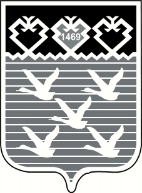 Чувашская РеспубликаАдминистрациягорода ЧебоксарыПОСТАНОВЛЕНИЕ№ п/пНаименование показателейМаксималь-ный баллПримечания12341.Проекты озеленения3Схемы (проекты) озеленения согласованы, ассортимент древесно-кустарниковых растений и схемы их размещения соответствуют утвержденным проектам2.Обеспеченность зелеными насаждениями10Фактическая обеспеченность зелеными насаждениями соответствует нормативам СНиП 2.07.01-89 "Градостроительство.Планировка и застройка городских и сельских поселений"3.Газоны5Отсутствуют сорняки и плешины, стрижка ровная, без огрехов, у партерного газона высота не превышает 5 см, у обыкновенного - 10 см.Газоны густые, ровные.За большие площади газонов дополнительно присуждается до 3 баллов4.Кустарники5"Живые" изгороди из кустарника оформлены, подстрижены ровно по высоте или заданному профилю, с полным удалением сухих ветвей, без сорняков и выпадов, с обрезанными отцветшими соцветиями, взрыхленной почвой5.Деревья5Кроны деревьев оформлены, отсутствуют сухие ветви, задиры, раны, поросли. Высота штамба и форма кроны отвечают архитектурным требованиям6.Цветники5Культуры подобраны по колеру, высоте и срокам цветения, ухожены, прямолинейно посажены, просматривается четкость границ клумбы, отсутствуют отцветшие соцветия, сорняки.За большие площади цветников дополнительно присуждается до 3 баллов7.Уголки отдыха5Полностью озеленены, имеют исправное оборудование с качественной покраской, ровное покрытие, отсутствует случайный мусор. Количество элементов малых архитектурных форм (в том числе скамеек, урн) соответствует нормативным требованиям8.Общее благоустройство и санитарное состояние территории5Отсутствуют заброшенные, неозелененные участки, пустыри, участки, заросшие сорной растительностью, несанкционированные свалки, случайный мусор. Оцениваются наличие, состояние и количество газонов, кустарников, малых архитектурных форм, оборудованных детских и спортивных площадок, площадок для выгула собак, контейнерных площадок и т.д.9.Эстетика дворов и улиц5Состояние фасадов зданий удовлетворительное, придомовые территории оформлены, отсутствует строительный мусор, в озеленении использованы красивоцветущие деревья и кустарники, а также их новые виды10.Малые архитектурные формы5Количество элементов малых архитектурных форм (в том числе скамеек, урн) соответствует нормативным требованиям.Оценивается их состояние11.Внутриквартальные проезды, тротуары, дороги5Состояние дорожного полотна, тротуаров, придорожных озеленительных полос удовлетворительное.За наличие ливневой канализации дополнительно присуждается до 3 баллов